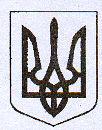                                           У К Р А Ї Н АЖовківська міська радаЖовківського району Львівської обл.ВИКОНАВЧИЙ  КОМІТЕТ                        РІШЕННЯВід  ____________________        №				                               м. ЖовкваПро надання дозволу ФО-П Креховець С.Г. на торгівлю живими квітамибіля магазину «Ботар»по вул. Львівській, 3 в м.Жовкві.	Розглянувши заяву ФО-П Креховець Світлани Герасимівни та долучені матеріали, керуючись ст..30 Закону України „Про місцеве самоврядування в Україні”, виконком  Жовківської міської ради В И Р І Ш И В:	1. Надати дозвіл   ФО-П Креховець Світлані Герасимівні на торгівлю живими квітами біля входу в магазин «Ботар»  по вул.Львівській, 3 в м.Жовкві. 	2. Термін дії дозволу встановити з 07.03.2018р. по 10.03.2018р.	     2.1. Заключити договір на право тимчасового користування окремими конструктивними елементами благоустрою комунальної власності площею 5, .кв. для розміщення об’єктів соціально-культурного, торговельного та іншого призначення  згідно методики  розрахунку розміру орендної плати за розміщення об’єктів соціально-культурного, торговельного та іншого призначення на окремих конструктивних елементах благоустрою комунальної власності.   2.2. Укласти   з  КП „Жовківське МВУЖКГ” угоду на утримання прилеглої території та вивіз побутового сміття.Міський голова					Петро Вихопень